DHJ Grup,  s.r.o. ,  Nám. slobody 4, Banská BystricaČestné vyhlásenie užívateľa  bytu o počte bývajúcich osôb v byte a žiadosť o zmenu v predpise mesačnej zálohovej úhrady za užívanie bytu  Meno a priezvisko užívateľa bytu: _____________________________________________  Dátum nar.: ___________________ Adresa bytu : ______________________________Variabilný symbol: __________________ Týmto čestne vyhlasujem, že v byte na vyššie uvedenej adrese  býva od ............................  tento počet osôb: ........................................ V B. Bystrici dňa:  .............................................  	 	 	 	 	 	 	 	..........................................................  	 	 	 	 	            	 	             vlastnoručný podpis užívateľa bytu  Podľa ustanovenia §11 ods. 9 zákona č. 182/1993 Z. z. o vlastníctve bytov  a nebytových priestorov v znení novely č. 205/2014 Z. z. účinnej od 1.10.2014,  je vlastník bytu povinný oznámiť správcovi bez zbytočného odkladu zmeny v počte osôb , ktoré užívajú byt súvisle minimálne  počas dvoch mesiacov.  Príslušný údaj slúži pre rozpočítanie nákladov za bytový dom na výťah a spotrebu el. energie spoločných priestorov na jednotlivé byty podľa počtu osôb v byte.  Poznámka: užívateľom bytu je vlastník bytu alebo nájomca  bytu  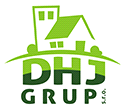 